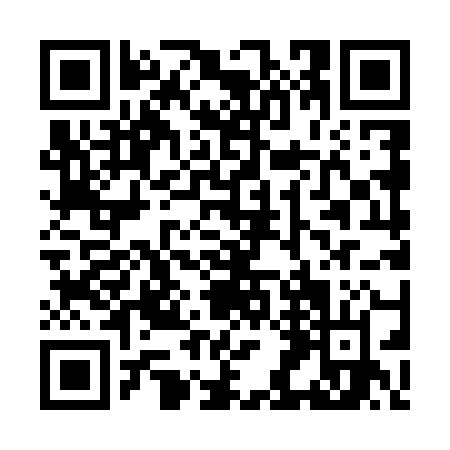 Ramadan times for Tirma, EstoniaMon 11 Mar 2024 - Wed 10 Apr 2024High Latitude Method: Angle Based RulePrayer Calculation Method: Muslim World LeagueAsar Calculation Method: HanafiPrayer times provided by https://www.salahtimes.comDateDayFajrSuhurSunriseDhuhrAsrIftarMaghribIsha11Mon4:264:266:4212:254:036:096:098:1712Tue4:234:236:3912:254:056:126:128:1913Wed4:204:206:3612:244:076:146:148:2214Thu4:174:176:3312:244:096:166:168:2515Fri4:134:136:3012:244:116:196:198:2816Sat4:104:106:2812:244:136:216:218:3017Sun4:074:076:2512:234:156:236:238:3318Mon4:034:036:2212:234:176:266:268:3619Tue4:004:006:1912:234:196:286:288:3920Wed3:563:566:1612:224:216:306:308:4221Thu3:523:526:1312:224:226:336:338:4422Fri3:493:496:1012:224:246:356:358:4723Sat3:453:456:0712:224:266:376:378:5024Sun3:423:426:0412:214:286:406:408:5325Mon3:383:386:0112:214:306:426:428:5626Tue3:343:345:5912:214:316:446:449:0027Wed3:303:305:5612:204:336:466:469:0328Thu3:263:265:5312:204:356:496:499:0629Fri3:223:225:5012:204:376:516:519:0930Sat3:183:185:4712:194:386:536:539:1231Sun4:144:146:441:195:407:567:5610:161Mon4:104:106:411:195:427:587:5810:192Tue4:064:066:381:195:448:008:0010:233Wed4:014:016:351:185:458:038:0310:264Thu3:573:576:321:185:478:058:0510:305Fri3:533:536:301:185:498:078:0710:336Sat3:483:486:271:175:508:108:1010:377Sun3:433:436:241:175:528:128:1210:418Mon3:393:396:211:175:538:148:1410:459Tue3:343:346:181:175:558:168:1610:4910Wed3:293:296:151:165:578:198:1910:53